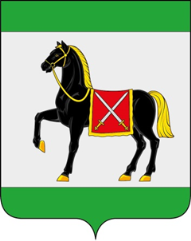 АДМИНИСТРАЦИЯ ГОРОДСКОГО ПОСЕЛЕНИЯ РОЩИНСКИЙ МУНИЦИПАЛЬНОГО РАЙОНА ВОЛЖСКИЙ САМАРСКОЙ ОБЛАСТИПОСТАНОВЛЕНИЕот 12 сентября 2023 года № 85О внесении изменений в муниципальную программу «Благоустройство территории городского поселения Рощинский» на период 2021-2023 ггРуководствуясь Федеральным законом от 06.10.2003 № 131-ФЗ «Об общих принципах организации местного самоуправления в Российской Федерации», статьей 179.3 Бюджетного кодекса Российской Федерации, Уставом городского поселения Рощинский, в соответствии с Порядком разработки, формирования, реализации и оценки эффективности муниципальных программ городского поселения Рощинский муниципального района Волжский Самарской области,ПОСТАНОВЛЯЮ:1. Внести изменения в муниципальную программу «Благоустройство территории городского поселения Рощинский» (далее – Программа), утвержденную постановлением администрации городского поселения Рощинский муниципального района Волжский Самарской области от 16.10.2020 № 76.2. Паспорт Программы читать в новой редакции.3. Приложение № 1, 2 к Программе читать в новой редакции.4. Опубликовать (обнародовать) настоящее постановление в средствах массовой информации.5. Настоящее постановление вступает в силу со дня его официального опубликования.6. Контроль за исполнением настоящего постановления оставляю за собой.Глава  городского поселения Рощинский			                        В.Н. Волков МУНИЦИПАЛЬНАЯ ПРОГРАММАГОРОДСКОГО ПОСЕЛЕНИЯ РОЩИНСКИЙ«Благоустройство территории городского поселения Рощинский»на период 2021-2023 гг.ПАСПОРТмуниципальной программы «Благоустройство территории городского поселения Рощинский» на период 2021-2023 гг.Правовое обоснование решения проблем ПрограммыМуниципальная программа «Благоустройство территории городского поселения Рощинский» на период 2021 – 2023 года» (далее - Программа), разработана в соответствии с:Федеральным законом от 06.10.2003 № 131-ФЗ «Об общих принципах организации местного самоуправления в Российской Федерации»;Бюджетным кодексом Российской Федерации;Уставом городского поселения Рощинский муниципального района Волжский Самарской области;Санитарно-эпидемиологическими правилами и нормативами СанПиН 42-128-4690-88 «Санитарные правила содержания территорий населенных мест» (утв. Минздравом СССР от 05.08.1988 №4690-88);Постановление Главы городского поселения Рощинский от 30.08.2017 №56 «Об утверждении Порядка, формирования, утверждения, реализации и проведения оценки эффективности реализации муниципальных программ на территории городского поселения Рощинский муниципального района Волжский Самарской области»;Решением Собрания представителей городского поселения Рощинский от 28.11.2012 года № 100 «Об утверждении Правил благоустройства территории городского поселения Рощинский».Обоснование разработки ПрограммыБлагоустройство территории – это комплекс мероприятий, направленных на обеспечение и повышение комфортности условий проживания граждан, поддержание и улучшение санитарного, экологического эстетического состояния территории, осуществляемых органом местного самоуправления, физическими и юридическими лицами.Проведение работ по благоустройству осуществляется широким кругом лиц, в том числе предприятиями, организациями всех форм собственности, гражданами, проживающими на территории городского поселения Рощинский.Благоустройство территорий поселения продиктовано на сегодняшний день необходимостью обеспечения проживания людей в более комфортных условиях при постоянно растущем благосостоянии населения.Мероприятия по благоустройству включают:- мероприятия по санитарной очистке территорий поселения;- содержание объектов благоустройства;- реконструкция существующих объектов благоустройства;- озеленение территории городского поселения;- содержание и ремонт памятников (монументальных сооружений) и прилегающей территории;- ремонт и содержание в чистоте детских игровых и универсальных спортивных площадок;- санитарную обрезку, вырубку аварийных деревьев;- создание новых детских игровых площадок;- покос и полив зеленых насаждений территории поселка Рощинский.Характеристика проблем, решение которых осуществляется путем реализации ПрограммыБлагоустройство территории является в поселке важнейшим составляющим элементом и занимает значительное пространство. Трудно переоценить значение озеленения в жизни людей и формировании поселковой среды. Озелененная территория не только благотворно влияет на человека, но и оказывает положительное действие на экологию поселка. При грамотном использовании территории можно на долгие годы создать эстетически привлекательные и функциональные насаждения, решить вопросы озеленения, цветочного оформления, размещения игровых и спортивно-оздоровительных комплексов для детей и подростков различных возрастных групп, площадок для отдыха взрослых.Зеленые насаждения являются основными элементами художественного оформления территории поселения. Под объектом озеленения принимается земельный участок, на котором составляющие ландшафта (рельеф, растения) и строительные сооружения взаимосвязаны и предназначены для удовлетворения потребностей в отдыхе на открытом пространстве.При выполнении работ по уходу и содержанию объектов озеленения предусматривается:- содержание газонов (очистка газонов, покос газонов, уборка с газонов скошенной травы, ремонт газона, полив и подкормка газонов); - содержание деревьев (санитарная обрезка, удаление дикой поросли, вырезка сухих сучьев, валка аварийно-опасных и сухих деревьев, посадка деревьев).Благоустройство – совокупность работ (по инженерной подготовке территории) и мероприятий (по расчистке и озеленению территории, улучшению микроклимата), осуществляемых в целях создания здоровых, удобных и культурных условий жизни населения, а также поддержанию в надлежащем состоянии объектов благоустройства, памятников и малых архитектурных форм, формирующих комфортную среду жизнедеятельности.Безнадзорные и бродячие животные являются неотъемлемой частью экологической среды поселка. В любом населенном пункте всегда существуют проблемы, связанные с ограничением численности безнадзорных животных. Их наличие неизбежно, а численность зависит от климатических и социально-экономических условий. Бездомные собаки и кошки – это вторично дичающие выброшенные домашние животные или потомки выброшенных домашних животных. Большое количество бездомных собак – это экологическая и социальная болезнь поселения, показатель снижения ответственности владельцев собак.На протяжении последних лет сохраняется неблагоприятная ситуация по заболеванию домашних животных бешенством. Появилась потенциальная опасность возникновения случаев этого заболевания среди людей.В первую очередь отлову подлежат животные, проявляющие агрессию к людям и другим животным, создающие опасность для дорожного движения, больные, а также находящиеся в местах, где их пребывание не желательно (детские ясли и сады, школы, учреждения здравоохранения, спортивные сооружения, рынки).Регулирование численности безнадзорных животных проводится путем их отлова в целях недопущения:- неконтролируемого размножения безнадзорных животных;- причинения вреда здоровью и (или) имуществу граждан, имуществу организаций;- возникновения чрезвычайных ситуаций, связанных с заразными болезнями, носителями которых могут быть животные.Условия отлова безнадзорных животных регламентируются Контрактом со специализированной организацией, осуществляющей отлов животных.Перечень элементов благоустройства на территории городского поселения Рощинский включает: твердые виды покрытия в виде асфальтового покрытия и плиточного мощения, элементы сопряжения поверхностей, озеленение, скамьи, урны, информационные стенды, вазоны.Покрытия поверхности обеспечивают на территории городского поселения Рощинский условия безопасного и комфортного передвижения, а также формируют архитектурно-художественный облик среды. Для целей благоустройства территории используются твердые (капитальные) покрытия (монолитные или сборные, выполняемые из асфальтобетона, цементобетона и плиточного мощения). На территории городского поселения Рощинский существуют участки почвы без перечисленных видов покрытий.При выполнении работ по уходу и содержанию скамеек предусматривается окраска и текущий ремонт скамеек.При выполнении работ по уходу и содержанию урн предусматривается очистка урн от мусора и окраска.Памятные места и монументальные (сооружения) памятники также являются объектами благоустройства на территории городского поселения Рощинский.При выполнении работ по уходу и содержанию памятных мест и монументальных сооружений предусматривается:- проведение работ по благоустройству территории памятников;- проведение работ по озеленению территории памятников.При выполнении работ по содержанию кладбищ предусматривается проведение текущего содержания кладбищ согласно санитарным нормам и текущего ремонта на территории кладбищ в пределах средств местного бюджета, предусмотренного на эти цели.Для организации прочих мероприятий по благоустройству предлагается проводить следующие работы: - акарицидная (противоклещевая) профилактическая обработка, дератизация и дезинсекция территории городского поселения.Цель и задачи ПрограммыОсновной целью Программы является совершенствование системы комплексного благоустройства городского поселения Рощинский, направленного на создание комфортных условий проживания и отдыха населения городского поселения Рощинский.Поставленная цель может быть достигнута при условии реализации комплексного благоустройства и озеленения территорий поселения, привлечении предприятий и организаций всех форм собственности, жителей поселка к участию в решении проблем благоустройства поселка, контролю над обеспечением сохранности объектов благоустройства.Программа предусматривает решение следующих задач:1.Организация взаимодействия между предприятиями, организациями и учреждениями при решении вопросов благоустройства городского поселения Рощинский.2. Приведение в качественное состояние элементов благоустройства территории городского поселения Рощинский.3.Привлечение жителей к участию в решении проблем благоустройства территории городского поселения Рощинский.4.Создание комфортных и безопасных условий проживания населения.Финансирование ПрограммыФинансирование Программы осуществляется за счет средств бюджета городского поселения Рощинский. Объем финансирования Программы за счет бюджетных средств подлежит ежегодному уточнению, исходя из возможностей бюджета на очередной год.Общая сумма финансирования мероприятий Программы составляет47 965,79 тыс. рублей, в том числе по годам2021 год – 20 774.8 тыс. рублей;2022 год –   9 400,9 тыс. рублей;2023 год –   17 790,09 тыс. рублей.Сроки реализации ПрограммыДействие Программы предусмотрено на период 2021-2023 гг.Система управления ПрограммойАдминистрация городского поселения Рощинский муниципального района Волжский Самарской области для достижения целей и задач Программы выполняет следующие мероприятия:- проводит активную агитационно-разъяснительную работу;- формирует перечень мероприятий по благоустройству и озеленению территории в рамках Программы;- после выделения средств из местного бюджета на мероприятия Программы проводится процедура выбора подрядных организаций на проведение указанных работ в соответствии с действием Федерального закона №44-ФЗ и заключения с ними муниципальных контрактов;- устанавливает порядок и сроки предоставления в Администрацию городского поселения Рощинский исполнителями информации о выполнении мероприятий Программы;- в установленном порядке согласовывает проектно-сметную документацию и акты приемки работ по заключенным муниципальным контрактам в рамках мероприятий Программы;- перечисляет в установленном порядке бюджетные средства, предусмотренные на финансирование программных мероприятий, на банковские счета подрядных организаций;- обеспечивает контроль за целевым и рациональным использованием бюджетных средств, направляемых на финансирование мероприятий Программы;- осуществляет мониторинг реализации программных мероприятий и планируемых показателей результативности выполнения Программы.Формирование перечня мероприятий ПрограммыПеречень мероприятий муниципальной Программы «Благоустройство территории городского поселения Рощинский» на период 2021-2023 года», планируемый для проведения мероприятий в рамках Программы, сформирован на основании анализа сложившихся центров отдыха и деловой активности жителей поселка, обследования территории, а также с учетом обращений жителей и депутатов Собрания представителей городского поселения Рощинский (приложение №1).Контроль и отчетностьпри реализации ПрограммыОбщая координация реализации, текущее управление и оперативный контроль над ходом реализации Программы осуществляется ответственным исполнителем (разработчиком) МП.Ответственный специалист ежегодно готовит годовой отчет о реализации муниципальной программы согласно п.4.1. раздела 4 Порядка формирования, утверждения, реализации и проведения оценки эффективности реализации муниципальных программ на территории городского поселения Рощинский от 30.08.2017 г. № 56.Итоговый отчет о реализации муниципальной программы подлежит размещению на официальном сайте городского поселения Рощинский в сети Интернет. Ожидаемые результаты реализации Программы и оценка эффективности ПрограммыВ результате реализации Программы ожидается:- улучшение состояния территории городского поселения Рощинский;- любовь и уважение жителей городского поселения Рощинский к своему населенному пункту, к соблюдению чистоты и порядка на территории городского поселения Рощинский;- создание условий, обеспечивающих комфортные условия для работы и отдыха населения на территории городского поселения Рощинский.Эффективность Программы оценивается по следующим показателям:- процент соответствия объектов внешнего благоустройства ГОСТу;- процент привлечения населения городского поселения Рощинский к работам по благоустройству;- процент привлечения предприятий и организаций поселения к работам по благоустройству;- уровень благоустроенности (обеспеченность поселения, зелёными насаждениями, детским игровым оборудованием, малыми архитектурными формами).Приложение 1к муниципальной программе городского поселения Рощинский«Благоустройство территории городского поселения Рощинский» на период 2021-2023 годовПеречень мероприятий программы (подпрограммы)муниципальная программа городского поселения Рощинский «Благоустройство территории городского поселения Рощинский» на период 2021-2023 гг(наименование программы (подпрограммы))Приложение 2к муниципальной программе городского поселения Рощинский«Благоустройство территории городского поселения Рощинский» на период 2021-2023 годовПланируемые результаты реализации муниципальной программы (подпрограммы) муниципальная программа городского поселения Рощинский «Благоустройство территории городского поселения Рощинский» на период 2021-2023 гг(наименование муниципальной программы (подпрограммы))Наименование муниципальнойПрограммыМуниципальная программа «Благоустройство территории городского поселения Рощинский» на 2021-2023 года» (далее - Программа).Основание дляразработки муниципальнойПрограммыФедеральный закон от 06.10.2003 № 131-ФЗ «Об общих принципах организации местного самоуправления в Российской Федерации»;Постановление Главы городского поселения Рощинский от 30.08.2017 №56 «Об утверждении Порядка, формирования, утверждения, реализации и проведения оценки эффективности реализации муниципальных программ на территории городского поселения Рощинский муниципального района Волжский Самарской области»;Решение Собрания представителей городского поселения Рощинский от 28.11.2012 года №100 «Об утверждении Правил благоустройства территории городского поселения Рощинский»;Устав городского поселения Рощинский;Бюджетный кодекс Российской Федерации.Цели и задачи муниципальной ПрограммыЦели Программы:Совершенствование системы комплексного благоустройства городского поселения Рощинский, создание комфортных условий проживания и отдыха населения.Задачи Программы:1. Организация взаимодействия между предприятиями, организациями и учреждениями при решении вопросов благоустройства городского поселения Рощинский.2. Приведение в качественное состояние элементов благоустройства территории городского поселения Рощинский.3. Привлечение жителей к участию в решении проблем благоустройства территории городского поселения Рощинский.4. Создание комфортных и безопасных условий проживания населения.Координатор муниципальной ПрограммыЗаместитель Главы администрации городского поселения РощинскийЗаказчик муниципальной ПрограммыАдминистрация городского поселения Рощинский муниципального района Волжский Самарской областиСроки реализации муниципальной ПрограммыПрограммные мероприятия осуществляются в три этапа;1 этап – 2021 год,2 этап – 2022 год,3 этап – 2023 год.Объем и источникифинансирования муниципальнойПрограммыФинансирование Программы осуществляется за счет средств бюджета городского поселения Рощинский. Объем финансирования Программы за счет бюджетных средств подлежит ежегодному уточнению, исходя из возможностей бюджета на очередной год.Общая сумма финансирования мероприятий Программы составляет 45 944,7 тыс. рублей, в том числе по годам2021 год – 20 774.8 тыс. рублей;2022 год – 9 400,9 тыс. рублей;2023 год – 15 769,0 тыс. рублей.Ожидаемые конечныерезультаты реализации муниципальной Программы- повышение уровня благоустроенности территории городского поселения Рощинский;- повышение качества условий проживания населения городского поселения Рощинский;- улучшение санитарного состояния территории городского Рощинский.Контроль за ходом реализации Программы          Контроль за реализацией Программы осуществляется администрацией городского поселения Рощинский муниципального района Волжский Самарской области. №   
п/п Мероприятия по
реализации
программы 
(подпрограммы)Мероприятия по
реализации
программы 
(подпрограммы)Источники 
финансированияСрок исполнения мероприятия Объем финансирования мероприятия в текущем финансовом году (тыс.руб.)Всего, (тыс.
руб.)Всего, (тыс.
руб.)Объем финансирования по годам (тыс. руб.)Объем финансирования по годам (тыс. руб.)Объем финансирования по годам (тыс. руб.)Объем финансирования по годам (тыс. руб.)Объем финансирования по годам (тыс. руб.)Объем финансирования по годам (тыс. руб.)Объем финансирования по годам (тыс. руб.)Объем финансирования по годам (тыс. руб.)Объем финансирования по годам (тыс. руб.)Объем финансирования по годам (тыс. руб.)Ответственный за выполнение мероприятия (подпрограммы)Ответственный за выполнение мероприятия (подпрограммы)№   
п/п Мероприятия по
реализации
программы 
(подпрограммы)Мероприятия по
реализации
программы 
(подпрограммы)Источники 
финансированияСрок исполнения мероприятия Объем финансирования мероприятия в текущем финансовом году (тыс.руб.)Всего, (тыс.
руб.)Всего, (тыс.
руб.)202120222023202312234566789910101.  Оказние услуг по выполнению Акарицидной (против клещей обработке, дератизации и дизинсекции территории городского поселение РощинскийОказние услуг по выполнению Акарицидной (против клещей обработке, дератизации и дизинсекции территории городского поселение РощинскийИтого78,5123,8123,828,416,978,578,51.  Оказние услуг по выполнению Акарицидной (против клещей обработке, дератизации и дизинсекции территории городского поселение РощинскийОказние услуг по выполнению Акарицидной (против клещей обработке, дератизации и дизинсекции территории городского поселение РощинскийСредства бюджета городского поселения Рощинский  2021-202378,5123,8123,828,416,978,578,5Администрация городского поселения Рощинский муниципального района Волжский Самарской областиАдминистрация городского поселения Рощинский муниципального района Волжский Самарской области1.  Оказние услуг по выполнению Акарицидной (против клещей обработке, дератизации и дизинсекции территории городского поселение РощинскийОказние услуг по выполнению Акарицидной (против клещей обработке, дератизации и дизинсекции территории городского поселение РощинскийСредства областного бюджета 1.  Оказние услуг по выполнению Акарицидной (против клещей обработке, дератизации и дизинсекции территории городского поселение РощинскийОказние услуг по выполнению Акарицидной (против клещей обработке, дератизации и дизинсекции территории городского поселение РощинскийДругие источники 2.Оказание услуг по отлову безнадзорных животных на территории городского поселения РощинскийОказание услуг по отлову безнадзорных животных на территории городского поселения РощинскийИтого189,0575,4575,4197.4189.0189,0189,02.Оказание услуг по отлову безнадзорных животных на территории городского поселения РощинскийОказание услуг по отлову безнадзорных животных на территории городского поселения РощинскийСредства бюджета городского поселения Рощинский  2021-2023189,0575,4575,4197.4189.0189,0189,0Администрация городского поселения Рощинский муниципального района Волжский Самарской областиАдминистрация городского поселения Рощинский муниципального района Волжский Самарской области2.Оказание услуг по отлову безнадзорных животных на территории городского поселения РощинскийОказание услуг по отлову безнадзорных животных на территории городского поселения РощинскийСредства областного бюджета  2.Оказание услуг по отлову безнадзорных животных на территории городского поселения РощинскийОказание услуг по отлову безнадзорных животных на территории городского поселения РощинскийДругие источники 3.Оказание услуг по покосу травы на территории городского поселения РощинскийОказание услуг по покосу травы на территории городского поселения РощинскийИтого758,91268,81268,8238.2271,7758,9758,93.Оказание услуг по покосу травы на территории городского поселения РощинскийОказание услуг по покосу травы на территории городского поселения РощинскийСредства бюджета городского поселения Рощинский 2021-2023758,91268,81268,8238.2271,7758,9758,9Администрация городского поселения Рощинский муниципального района Волжский Самарской областиАдминистрация городского поселения Рощинский муниципального района Волжский Самарской области3.Оказание услуг по покосу травы на территории городского поселения РощинскийОказание услуг по покосу травы на территории городского поселения РощинскийСредства областного бюджета 3.Оказание услуг по покосу травы на территории городского поселения РощинскийОказание услуг по покосу травы на территории городского поселения РощинскийДругие источники 4.  Оказание услуг по уборке территории поселенияОказание услуг по уборке территории поселенияИтого629,22116,82116,8733.5754,1629,2629,24.  Оказание услуг по уборке территории поселенияОказание услуг по уборке территории поселенияСредства бюджета городского поселения Рощинский  2021-2023629,22116,82116,8733.5754,1629,2629,2Администрация городского поселения Рощинский муниципального района Волжский Самарской областиАдминистрация городского поселения Рощинский муниципального района Волжский Самарской области4.  Оказание услуг по уборке территории поселенияОказание услуг по уборке территории поселенияСредства областного бюджета  4.  Оказание услуг по уборке территории поселенияОказание услуг по уборке территории поселенияДругие источники     5.Оказание услуг по очистка ливневокОказание услуг по очистка ливневокИтого5.Оказание услуг по очистка ливневокОказание услуг по очистка ливневокСредства бюджета городского поселения Рощинский  2021-2023Администрация городского поселения Рощинский муниципального района Волжский Самарской областиАдминистрация городского поселения Рощинский муниципального района Волжский Самарской области5.Оказание услуг по очистка ливневокОказание услуг по очистка ливневокСредства областного бюджета  5.Оказание услуг по очистка ливневокОказание услуг по очистка ливневокДругие источники 6.Выполнение по выкорчевыванию и опиловке нежелательной растительностиВыполнение по выкорчевыванию и опиловке нежелательной растительностиИтого539,02189,12189,11214.7435,4539,0539,06.Выполнение по выкорчевыванию и опиловке нежелательной растительностиВыполнение по выкорчевыванию и опиловке нежелательной растительностиСредства бюджета городского поселения Рощинский  2021-2023539,02189,12189,11214.7435,4539,0539,0Администрация городского поселения Рощинский муниципального района Волжский Самарской областиАдминистрация городского поселения Рощинский муниципального района Волжский Самарской области6.Выполнение по выкорчевыванию и опиловке нежелательной растительностиВыполнение по выкорчевыванию и опиловке нежелательной растительностиСредства областного бюджета  6.Выполнение по выкорчевыванию и опиловке нежелательной растительностиВыполнение по выкорчевыванию и опиловке нежелательной растительностиДругие источники 7.Обустройство площадок для выгула собакОбустройство площадок для выгула собакИтого7.Обустройство площадок для выгула собакОбустройство площадок для выгула собакСредства бюджета городского поселения Рощинский  2021-2023Администрация городского поселения Рощинский муниципального района Волжский Самарской областиАдминистрация городского поселения Рощинский муниципального района Волжский Самарской области7.Обустройство площадок для выгула собакОбустройство площадок для выгула собакСредства областного бюджета  7.Обустройство площадок для выгула собакОбустройство площадок для выгула собакДругие источники 8.Поставка, монтаж дорожных знаков, нанесение дорожной разметкиПоставка, монтаж дорожных знаков, нанесение дорожной разметкиИтого648,52482,62482,6550.11284,0648,5648,58.Поставка, монтаж дорожных знаков, нанесение дорожной разметкиПоставка, монтаж дорожных знаков, нанесение дорожной разметкиСредства бюджета городского поселения Рощинский  2021-2023648,52482,62482,6550.12604.1648,5648,5Администрация городского поселения Рощинский муниципального района Волжский Самарской областиАдминистрация городского поселения Рощинский муниципального района Волжский Самарской области8.Поставка, монтаж дорожных знаков, нанесение дорожной разметкиПоставка, монтаж дорожных знаков, нанесение дорожной разметкиСредства областного бюджета  8.Поставка, монтаж дорожных знаков, нанесение дорожной разметкиПоставка, монтаж дорожных знаков, нанесение дорожной разметкиДругие источники 9.Создание дополнительных парковокСоздание дополнительных парковокИтого9.Создание дополнительных парковокСоздание дополнительных парковокСредства бюджета городского поселения Рощинский  2021-2023Администрация городского поселения Рощинский муниципального района Волжский Самарской областиАдминистрация городского поселения Рощинский муниципального района Волжский Самарской области9.Создание дополнительных парковокСоздание дополнительных парковокСредства областного бюджета  9.Создание дополнительных парковокСоздание дополнительных парковокДругие источники 10.Выполнение работ по поставке и монтажу скамьи парковой и урнВыполнение работ по поставке и монтажу скамьи парковой и урнИтого145,7145,7145,7145,7145,710.Выполнение работ по поставке и монтажу скамьи парковой и урнВыполнение работ по поставке и монтажу скамьи парковой и урнСредства бюджета городского поселения Рощинский  2021-2023145,7145,7145,7145,7145,7Администрация городского поселения Рощинский муниципального района Волжский Самарской областиАдминистрация городского поселения Рощинский муниципального района Волжский Самарской области10.Выполнение работ по поставке и монтажу скамьи парковой и урнВыполнение работ по поставке и монтажу скамьи парковой и урнСредства областного бюджета  10.Выполнение работ по поставке и монтажу скамьи парковой и урнВыполнение работ по поставке и монтажу скамьи парковой и урнДругие источники 11.Выполнение работ по изготовлению и установке газонное ограждение на территории поселении РощинскийВыполнение работ по изготовлению и установке газонное ограждение на территории поселении РощинскийИтого0267,0267,0267.00011.Выполнение работ по изготовлению и установке газонное ограждение на территории поселении РощинскийВыполнение работ по изготовлению и установке газонное ограждение на территории поселении РощинскийСредства бюджета городского поселения Рощинский  2021-20230267,0267,0267.000Администрация городского поселения Рощинский муниципального района Волжский Самарской областиАдминистрация городского поселения Рощинский муниципального района Волжский Самарской области11.Выполнение работ по изготовлению и установке газонное ограждение на территории поселении РощинскийВыполнение работ по изготовлению и установке газонное ограждение на территории поселении РощинскийСредства областного бюджета  11.Выполнение работ по изготовлению и установке газонное ограждение на территории поселении РощинскийВыполнение работ по изготовлению и установке газонное ограждение на территории поселении РощинскийДругие источники 12.Выполнение услуг по ремонту и модернизации детских игровых площадок (замена  сидений качелей 33шт.)Выполнение услуг по ремонту и модернизации детских игровых площадок (замена  сидений качелей 33шт.)Итого309,7488,2488,2178,5309,7309,712.Выполнение услуг по ремонту и модернизации детских игровых площадок (замена  сидений качелей 33шт.)Выполнение услуг по ремонту и модернизации детских игровых площадок (замена  сидений качелей 33шт.)Средства бюджета городского поселения Рощинский  2021-2023309,7488,2488,2178,5309,7309,7Администрация городского поселения Рощинский муниципального района Волжский Самарской областиАдминистрация городского поселения Рощинский муниципального района Волжский Самарской области12.Выполнение услуг по ремонту и модернизации детских игровых площадок (замена  сидений качелей 33шт.)Выполнение услуг по ремонту и модернизации детских игровых площадок (замена  сидений качелей 33шт.)Средства областного бюджета  12.Выполнение услуг по ремонту и модернизации детских игровых площадок (замена  сидений качелей 33шт.)Выполнение услуг по ремонту и модернизации детских игровых площадок (замена  сидений качелей 33шт.)Другие источники 14.Выполнение комплекса работ по ремонту лавочекВыполнение комплекса работ по ремонту лавочекИтого0014.Выполнение комплекса работ по ремонту лавочекВыполнение комплекса работ по ремонту лавочекСредства бюджета городского поселения Рощинский 2021-202300Администрация городского поселения Рощинский муниципального района Волжский Самарской областиАдминистрация городского поселения Рощинский муниципального района Волжский Самарской области14.Выполнение комплекса работ по ремонту лавочекВыполнение комплекса работ по ремонту лавочекСредства областного бюджета  14.Выполнение комплекса работ по ремонту лавочекВыполнение комплекса работ по ремонту лавочекДругие источники 15.БИОТУАЛЕТЫБИОТУАЛЕТЫИтого104,0245,8245,874.867,0104,0104,015.БИОТУАЛЕТЫБИОТУАЛЕТЫСредства бюджета городского поселения Рощинский 2021-2023104,0245,8245,874.867,0104,0104,0Администрация городского поселения Рощинский муниципального района Волжский Самарской областиАдминистрация городского поселения Рощинский муниципального района Волжский Самарской области15.БИОТУАЛЕТЫБИОТУАЛЕТЫСредства областного бюджета  15.БИОТУАЛЕТЫБИОТУАЛЕТЫДругие источники 16.Приобретение навесного оборудования Приобретение навесного оборудования Итого0000016.Приобретение навесного оборудования Приобретение навесного оборудования Средства бюджета городского поселения Рощинский2021-202300000Администрация городского поселения Рощинский муниципального района Волжский Самарской областиАдминистрация городского поселения Рощинский муниципального района Волжский Самарской области16.Приобретение навесного оборудования Приобретение навесного оборудования Средства областного бюджета  16.Приобретение навесного оборудования Приобретение навесного оборудования Другие источники17.Оказание услуг по обращению с твердыми коммунальными отходами ( с кладбища)Оказание услуг по обращению с твердыми коммунальными отходами ( с кладбища)Итого90,0399,5399,5229.580,090,090,017.Оказание услуг по обращению с твердыми коммунальными отходами ( с кладбища)Оказание услуг по обращению с твердыми коммунальными отходами ( с кладбища)Средства бюджета городского поселения Рощинский2021-202390,0  399,5  399,5229.580,090.090.0Администрация городского поселения Рощинский муниципального района Волжский Самарской областиАдминистрация городского поселения Рощинский муниципального района Волжский Самарской области17.Оказание услуг по обращению с твердыми коммунальными отходами ( с кладбища)Оказание услуг по обращению с твердыми коммунальными отходами ( с кладбища)Средства областного бюджета  17.Оказание услуг по обращению с твердыми коммунальными отходами ( с кладбища)Оказание услуг по обращению с твердыми коммунальными отходами ( с кладбища)Другие источники18.Оказание услуг по уборке снега  на территории городского поселения Рощинский в зимний периодОказание услуг по уборке снега  на территории городского поселения Рощинский в зимний периодИтого1440,73889,23889,21213.51235,01440,71440,718.Оказание услуг по уборке снега  на территории городского поселения Рощинский в зимний периодОказание услуг по уборке снега  на территории городского поселения Рощинский в зимний периодСредства бюджета городского поселения Рощинский МК1, МК2021-20231440,73889,23889,212.13.51235,01440,71440,7Администрация городского поселения Рощинский муниципального района Волжский Самарской областиАдминистрация городского поселения Рощинский муниципального района Волжский Самарской области18.Оказание услуг по уборке снега  на территории городского поселения Рощинский в зимний периодОказание услуг по уборке снега  на территории городского поселения Рощинский в зимний периодСредства областного бюджета  18.Оказание услуг по уборке снега  на территории городского поселения Рощинский в зимний периодОказание услуг по уборке снега  на территории городского поселения Рощинский в зимний периодДругие источники19.Демонтаж и монтаж лавочек (участие в проекте)Демонтаж и монтаж лавочек (участие в проекте)Итого0145,7145,7145,70019.Демонтаж и монтаж лавочек (участие в проекте)Демонтаж и монтаж лавочек (участие в проекте)Средства бюджета городского поселения Рощинский2021-20230145,7145,7145,700Администрация городского поселения Рощинский муниципального района Волжский Самарской областиАдминистрация городского поселения Рощинский муниципального района Волжский Самарской области19.Демонтаж и монтаж лавочек (участие в проекте)Демонтаж и монтаж лавочек (участие в проекте)Средства областного бюджета  19.Демонтаж и монтаж лавочек (участие в проекте)Демонтаж и монтаж лавочек (участие в проекте)Другие источники19.Демонтаж и монтаж лавочек (участие в проекте)Демонтаж и монтаж лавочек (участие в проекте)Средства бюджета городского поселения Рощинский2021-2023Администрация городского поселения Рощинский муниципального района Волжский Самарской областиАдминистрация городского поселения Рощинский муниципального района Волжский Самарской области19.Демонтаж и монтаж лавочек (участие в проекте)Демонтаж и монтаж лавочек (участие в проекте)Средства областного бюджета  19.Демонтаж и монтаж лавочек (участие в проекте)Демонтаж и монтаж лавочек (участие в проекте)Другие источники20Оказание услуг по уборке территории (субботник)Оказание услуг по уборке территории (субботник)Итого0350,0350,0350.000020Оказание услуг по уборке территории (субботник)Оказание услуг по уборке территории (субботник)Средства бюджета городского поселения Рощинский2021-20230350,0350,0350.0000Администрация городского поселения Рощинский муниципального района Волжский Самарской областиАдминистрация городского поселения Рощинский муниципального района Волжский Самарской области20Оказание услуг по уборке территории (субботник)Оказание услуг по уборке территории (субботник)Средства областного бюджета  20Оказание услуг по уборке территории (субботник)Оказание услуг по уборке территории (субботник)Другие источники21Заправка трактораЗаправка трактораИтого150,0500,0500,0150.0200,0150,0150,021Заправка трактораЗаправка трактораСредства бюджета городского поселения Рощинский2021-2023150,0500,0500,0150.0200,0150,0150,0Администрация городского поселения Рощинский муниципального района Волжский Самарской областиАдминистрация городского поселения Рощинский муниципального района Волжский Самарской области21Заправка трактораЗаправка трактораСредства областного бюджета  21Заправка трактораЗаправка трактораДругие источники22Уборка крупного мусора и расчистка кладбище Уборка крупного мусора и расчистка кладбище Итого262,5326,5326,564,0262,5262,522Уборка крупного мусора и расчистка кладбище Уборка крупного мусора и расчистка кладбище Средства бюджета городского поселения Рощинский2021-2023262,5326,5326,564,0262,5262,5Администрация городского поселения Рощинский муниципального района Волжский Самарской областиАдминистрация городского поселения Рощинский муниципального района Волжский Самарской области22Уборка крупного мусора и расчистка кладбище Уборка крупного мусора и расчистка кладбище Средства областного бюджета  22Уборка крупного мусора и расчистка кладбище Уборка крупного мусора и расчистка кладбище Другие источники23Технический осмотр трактор + прицепТехнический осмотр трактор + прицепИтого0.82,42,40.80.80,80,823Технический осмотр трактор + прицепТехнический осмотр трактор + прицепСредства бюджета городского поселения Рощинский2021-20230.82,42,40.80.80,80,8Администрация городского поселения Рощинский муниципального района Волжский Самарской областиАдминистрация городского поселения Рощинский муниципального района Волжский Самарской области23Технический осмотр трактор + прицепТехнический осмотр трактор + прицепСредства областного бюджета  23Технический осмотр трактор + прицепТехнический осмотр трактор + прицепДругие источники24Выполнение работ по замене песка в песочницахВыполнение работ по замене песка в песочницахИтого0234.3234.3234.30024Выполнение работ по замене песка в песочницахВыполнение работ по замене песка в песочницахСредства бюджета городского поселения Рощинский2021-20230234.3234.3234.300Администрация городского поселения Рощинский муниципального района Волжский Самарской областиАдминистрация городского поселения Рощинский муниципального района Волжский Самарской области24Выполнение работ по замене песка в песочницахВыполнение работ по замене песка в песочницахСредства областного бюджета  24Выполнение работ по замене песка в песочницахВыполнение работ по замене песка в песочницахДругие источники25Оказание услуг по противопожарной опашке территорииОказание услуг по противопожарной опашке территорииИтого57,7164,8164,837.170.057,757,725Оказание услуг по противопожарной опашке территорииОказание услуг по противопожарной опашке территорииСредства бюджета городского поселения Рощинский2021-202357,7164,8164,837.170.057,757,7Администрация городского поселения Рощинский муниципального района Волжский Самарской областиАдминистрация городского поселения Рощинский муниципального района Волжский Самарской области25Оказание услуг по противопожарной опашке территорииОказание услуг по противопожарной опашке территорииСредства областного бюджета  25Оказание услуг по противопожарной опашке территорииОказание услуг по противопожарной опашке территорииДругие источники26Демонтаж, монтаж забора школы футбольное полеДемонтаж, монтаж забора школы футбольное полеИтого0999.0999.0999.00026Демонтаж, монтаж забора школы футбольное полеДемонтаж, монтаж забора школы футбольное полеСредства бюджета городского поселения Рощинский2021-20230999.0999.0999.000Администрация городского поселения Рощинский муниципального района Волжский Самарской областиАдминистрация городского поселения Рощинский муниципального района Волжский Самарской области26Демонтаж, монтаж забора школы футбольное полеДемонтаж, монтаж забора школы футбольное полеСредства областного бюджета  26Демонтаж, монтаж забора школы футбольное полеДемонтаж, монтаж забора школы футбольное полеДругие источники26Демонтаж, монтаж забора школы футбольное полеДемонтаж, монтаж забора школы футбольное полеСредства бюджета городского поселения Рощинский2021-2023Администрация городского поселения Рощинский муниципального района Волжский Самарской областиАдминистрация городского поселения Рощинский муниципального района Волжский Самарской области26Демонтаж, монтаж забора школы футбольное полеДемонтаж, монтаж забора школы футбольное полеСредства областного бюджета  26Демонтаж, монтаж забора школы футбольное полеДемонтаж, монтаж забора школы футбольное полеДругие источники27Приобретение и поставка хозяйственного инвентаряПриобретение и поставка хозяйственного инвентаряИтого220,0625,8625,8239.0166,8220,0220,027Приобретение и поставка хозяйственного инвентаряПриобретение и поставка хозяйственного инвентаряСредства бюджета городского поселения Рощинский2021-2023220,0625,8625,8239.0166,8220,0220,0Администрация городского поселения Рощинский муниципального района Волжский Самарской областиАдминистрация городского поселения Рощинский муниципального района Волжский Самарской области27Приобретение и поставка хозяйственного инвентаряПриобретение и поставка хозяйственного инвентаряСредства областного бюджета  27Приобретение и поставка хозяйственного инвентаряПриобретение и поставка хозяйственного инвентаряДругие источники28Разработка ПДДРазработка ПДДИтого025,025,025,00028Разработка ПДДРазработка ПДДСредства бюджета городского поселения Рощинский2021-2023025,025,025,000Администрация городского поселения Рощинский муниципального района Волжский Самарской областиАдминистрация городского поселения Рощинский муниципального района Волжский Самарской области28Разработка ПДДРазработка ПДДСредства областного бюджета  28Разработка ПДДРазработка ПДДДругие источники29Закупка запчастейЗакупка запчастейИтого75,075,075,075,075,029Закупка запчастейЗакупка запчастейСредства бюджета городского поселения Рощинский2021-202375,075,075,075,075,0Администрация городского поселения Рощинский муниципального района Волжский Самарской областиАдминистрация городского поселения Рощинский муниципального района Волжский Самарской области29Закупка запчастейЗакупка запчастейСредства областного бюджета  29Закупка запчастейЗакупка запчастейДругие источники30Консервация фонтанаКонсервация фонтанаИтого0120,0120,0120,00030Консервация фонтанаКонсервация фонтанаСредства бюджета городского поселения Рощинский2021-20230120,0120,0120,000Администрация городского поселения Рощинский муниципального района Волжский Самарской областиАдминистрация городского поселения Рощинский муниципального района Волжский Самарской области30Консервация фонтанаКонсервация фонтанаСредства областного бюджета  30Консервация фонтанаКонсервация фонтанаДругие источники31Изготовление таблички (национальные )Изготовление таблички (национальные )Итого135,0144,2144,29,2135,0135,031Изготовление таблички (национальные )Изготовление таблички (национальные )Средства бюджета городского поселения Рощинский2021-2023135,0144,2144,29,2135,0135,0Администрация городского поселения Рощинский муниципального района Волжский Самарской областиАдминистрация городского поселения Рощинский муниципального района Волжский Самарской области31Изготовление таблички (национальные )Изготовление таблички (национальные )Средства областного бюджета  31Изготовление таблички (национальные )Изготовление таблички (национальные )Другие источники32Новогодние гирляндыНовогодние гирляндыИтого57,9457,5457,5399,657,957,932Новогодние гирляндыНовогодние гирляндыСредства бюджета городского поселения Рощинский2021-202357,9457,5457,5399,657,957,9Администрация городского поселения Рощинский муниципального района Волжский Самарской областиАдминистрация городского поселения Рощинский муниципального района Волжский Самарской области32Новогодние гирляндыНовогодние гирляндыСредства областного бюджета  32Новогодние гирляндыНовогодние гирляндыДругие источники33 ФКГС33 ФКГС33 ФКГСИтого5595,95595,95595,95595,95595,933 ФКГС33 ФКГС33 ФКГССредства бюджета городского поселения Рощинский2021-2023279,7279,7279,7279,7279,7Администрация городского поселения Рощинский муниципального района Волжский Самарской областиАдминистрация городского поселения Рощинский муниципального района Волжский Самарской области33 ФКГС33 ФКГС33 ФКГССредства областного бюджета  744,3744,3744,3744,3744,333 ФКГС33 ФКГС33 ФКГСДругие источники4571,94571,94571,94571,94571,93333Контейнерные площадки для ТКОИтого466,3466,3466.3003333Контейнерные площадки для ТКОСредства бюджета городского поселения Рощинский466,3466,3466.300Администрация городского поселения Рощинский муниципального района Волжский Самарской областиАдминистрация городского поселения Рощинский муниципального района Волжский Самарской области3333Контейнерные площадки для ТКОСредства областного бюджета  2021-20233333Контейнерные площадки для ТКОДругие источники3434Забор кладбищеИтого360036003600003434Забор кладбищеСредства бюджета городского поселения Рощинский360036003600003434Забор кладбищеСредства областного бюджета  2021-20233434Забор кладбищеДругие источники3535Очистка ливневой канализацииИтого28,028,028,028,028,03535Очистка ливневой канализацииСредства бюджета городского поселения Рощинский28,028,028,028,028,03535Очистка ливневой канализацииСредства областного бюджета  2021-20233535Очистка ливневой канализацииДругие источники3636Составление технического плана на линейный объект на территории  г.п РощинскийИтого174,5174,5174,51174,51174,53636Составление технического плана на линейный объект на территории  г.п РощинскийСредства бюджета городского поселения Рощинский174,5174,5174,51174,51174,53636Составление технического плана на линейный объект на территории  г.п РощинскийСредства областного бюджета  3636Составление технического плана на линейный объект на территории  г.п РощинскийДругие источники3737Устройство асфальтового покрытия на  рынке, ямочный ремонтИтого2000,02000,02000,03737Устройство асфальтового покрытия на  рынке, ямочный ремонтСредства бюджета городского поселения Рощинский2021-20232000,02000,02000,0Администрация городского поселения Рощинский муниципального района Волжский Самарской областиАдминистрация городского поселения Рощинский муниципального района Волжский Самарской областиАдминистрация городского поселения Рощинский муниципального района Волжский Самарской областиАдминистрация городского поселения Рощинский муниципального района Волжский Самарской областиАдминистрация городского поселения Рощинский муниципального района Волжский Самарской области3737Устройство асфальтового покрытия на  рынке, ямочный ремонтСредства областного бюджета  3737Устройство асфальтового покрытия на  рынке, ямочный ремонтДругие источники3636Выполнение работ по ремонту проездов и тротуаров на территории городского поселение Рощинский пешеходные дорожки около госпиталяИтого1877,91877,91877,93636Выполнение работ по ремонту проездов и тротуаров на территории городского поселение Рощинский пешеходные дорожки около госпиталяСредства бюджета городского поселения Рощинский2021-20231877,91877,91877,9Администрация городского поселения Рощинский муниципального района Волжский Самарской областиАдминистрация городского поселения Рощинский муниципального района Волжский Самарской областиАдминистрация городского поселения Рощинский муниципального района Волжский Самарской областиАдминистрация городского поселения Рощинский муниципального района Волжский Самарской областиАдминистрация городского поселения Рощинский муниципального района Волжский Самарской области3636Выполнение работ по ремонту проездов и тротуаров на территории городского поселение Рощинский пешеходные дорожки около госпиталяСредства областного бюджета  3636Выполнение работ по ремонту проездов и тротуаров на территории городского поселение Рощинский пешеходные дорожки около госпиталяДругие источники3737Ямочный ремонт 200кв.м. Итого0580,0580,03737Ямочный ремонт 200кв.м. Средства бюджета городского поселения Рощинский2021-20230580,0580,03737Ямочный ремонт 200кв.м. Средства областного бюджета  3737Ямочный ремонт 200кв.м. Другие источники3838Асфальтирование городского поселения РощинскийИтого1482,0914393,799951.29951.22960,51482,093838Асфальтирование городского поселения РощинскийСредства бюджета городского поселения Рощинский2021-20231482,0914393,799951.29951.22960,51482,093838Асфальтирование городского поселения РощинскийСредства областного бюджета  3838Асфальтирование городского поселения РощинскийДругие источникиСредства бюджета городского поселения Рощинский2021-202313473,8943649,5920774,820774,89400,913473,89ИТОГОСредства областного бюджета  744,3744,3744,3Другие источники4571,94571,94571,9